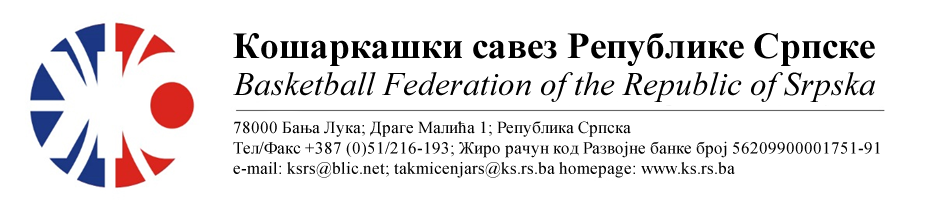 ПОДРУЧНИ КОШАРКАШКИ САВЕЗ БИЈЕЉИНАБИЛТЕН БР. 15 (кадети)Такмичарска сезона 2022/202315.колоТАБЕЛА :* УТ – Број одиграних утакмица, ПОБ – Број остварених побједа, ПОР – Број пораза, КПО – Бројпостигнутих поена, КПР – Број примљених поена, КР – Кош разлика, БОД – Број Бодова.ОДЛУКЕ : Одигране утакмице региструју се постигнутим резултатом.ОДЛУКЕ :Заостале утакмице које треба одиграти:2. КК Братунац – КК Радник БНБ53. КК 10.Август – КК Милићи59. КК Милићи – КК ЛавовиКомесар ПКС БијељинаМиодраг Ивановић с.р.Утакмица71КК МИЛИЋИСлободна екипаРезултатУтакмица71Утакмица71Утакмица72Слободна екипаКК РАДНИК БНБРезултатУтакмица72Утакмица72Утакмица73Слободна екипаОКК ДРИНА ПРИНЦИПРезултатУтакмица73Утакмица73Утакмица74КК ЛАВОВИКК БРАТУНАЦРезултатУтакмица74Тодоровић/ Стојанчевић, ТомићТодоровић/ Стојанчевић, Томић60:55(22:09, 20:14, 14:16, 04:16)Утакмица74Без примједбиБез примједбиБез примједбиУтакмица75КК 10.АВГУСТСлободна екипаРезултатУтакмица75Утакмица75ЕКИПАУТПОБПОРКПОКПРКРБОД1ОКК ДРИНА ПРИНЦИП880613358+255162КК РАДНИК БНБ761553360+193133КК БРАТУНАЦ844503480+23124КК 10.АВГУСТ826434496-62105КК ЛАВОВИ817290568-27896КК МИЛИЋИ514179310-1316